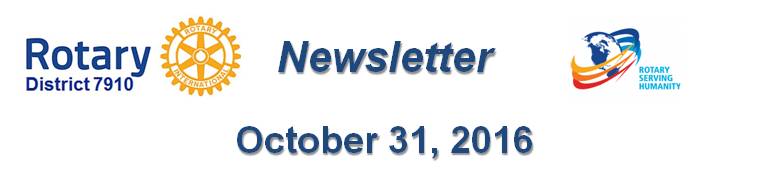 COUNTDOWN TO OUR DISTRICT-WIDE FOOD PACKagING EVENT: 12 Days LeftBy Pat and Skip DoyleOur last two weeks have been jam-packed with events in our district. We officially visited five clubs, participated in a District Leadership Workshop and an Assistant Governors Meeting, interviewed a candidate for Peace Scholar, and attended the Acton-Boxborough club's Masquerade Ball, the Auburn club's Pancake Breakfast, four Membership Workshops in four corners of the district, and a District Trustees Meeting.  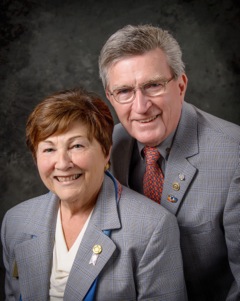 As we write this, today is our first day without an official Rotary event in almost 14 days. Rather than complain, we want you all to know how much we have enjoyed the past 14 days. We took so much away from each event, and we learned so much about our district by participating in the Membership Workshops. Our thanks to all those members and facilitators who took time from their busy lives to discuss ways to increase the membership in our clubs. We only wish more of you had taken advantage of the convenience of these events.The Masquerade Ball was loads of fun, good food, entertainment, and so many Rotarians having a good time. And, Pancake Breakfasts always bring out the best in our clubs. Hope to see you all at these events next year.What is our goal for the next 12 days?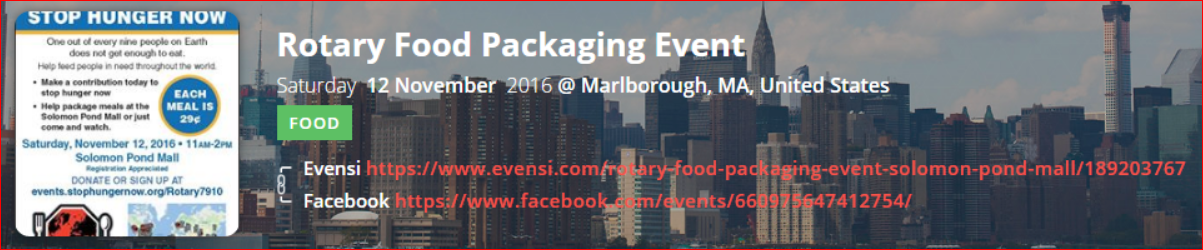 Raise as much money as possible to support our district's Stop Hunger Now Food Packaging Event on Saturday November 12 from 12:00 noon to 3:00 p.m. at the Solomon Pond Mall in Marlborough. We are thankful for the many members - young and old - as well as their families and friends who are volunteering to help us package the meals. But more help means we need more food to package. And that means we need more monetary donations to provide the raw materials. Please visit our Stop Hunger Now website and make a donation and volunteer. To donate and to volunteer, click here.Always remember, you can call us with questions at 508-393-9031.District Governors Pat and Skip Doyle may be reached at  pwdoyle2@verizon.net and skipdoyle2@verizon.net, respectively.Click here to submit content for the November 7 issue. The submission deadline for this issue is November 4.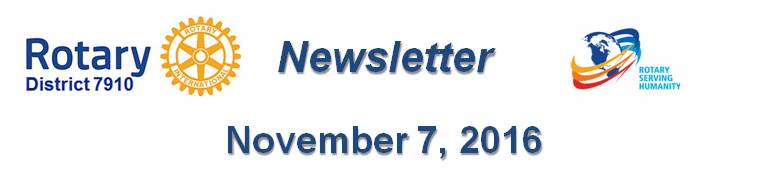 Click here for past issues.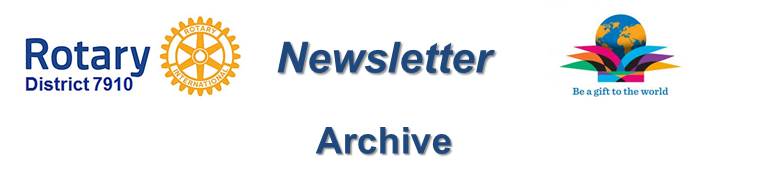 Return to October 31 NewsletterVisit our website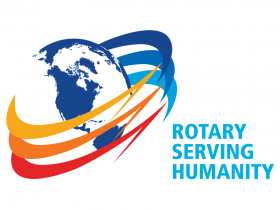 'Like' our Facebook page'Follow us on Twitter